MINISTERUL EDUCAŢIEI  NAŢIONALE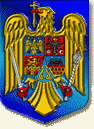 ȘCOALA GIMNAZIALĂ „TEODOR PĂCĂȚIAN” USUSĂULocalitatea Ususău; Nr312; Judetul Arad;  Telefon: 0257/434120;Fax: 0257/434120; e-mail: scoalaususau@yahoo.comNr.408/ 11.07.2019ANUNȚ,                    CONCURS PENTRU OCUPAREA POSTULUI VACANT                      ADMINISTRATOR FINANCIAR/CONTABIL 0,25 NORMAAvând in vedere:-Art.30 din Legea nr.53/2003, privind Codul Muncii, cu modifcările și completarile ulterioare;-H.G. nr.286/2011 pentru  aprobarea  Regulamentului-cadru  privind  stabilirea principiilor  generale de ocupare a unui post vacant sau temporar vacant corespunzator funcțiilor contractuale  și criteriilor de  promovare  in grade  sau trepte profesionale imediat superioare planului contractual din sectorul bugetar platit din fonduri publice;-H.G. 1027/2014 pentru modificarea și completarea Regulamentului—cadru privind stabilirea principiilor generale de ocupare a unui post vacant sau temporal vacant corespunzator funcțiilor contractuale și a criteriilor de promovare  in  grade  sau trepte profesionale imediat superioare a personalului contractual din sectorul bugetar platit din fonduri  publice, aprobat prin Hotararea guvernului nr.286/2011-Art.91 din Legea Educa iei Naționale nr.1/2011-Ordonanța de urgența nr.77 din 26.06.2013Școala Gimnaziala “Teodor Păcățian” Ususău, jud. Arad organizează concurs pentru ocuparea postului vacant de administrator  financiar/contabil- pe  perioadă nedeterminată  in data de 31 iulie 2019 conform calendarului afișat.1.POSTUL CONTRACTUAL VACANT ADMINISTRATORFINANCIAR/CONTABIL, pe perioada nedeterminata.Studii —superioare economice.DOCUMEHTE DE ÎNSCRIERE:Cerere de inscriereCopia actului de identitateCopii ale actelor de studii (diploma de bacalaureat, diploma licența, atestate)Copia certificatului de naștereCopia certificatului de casatorie (daca e cazul)Hotărârea judecatoreasca pentru schimbarea numelui (unde este cazul) 7.Copia carnetului de muncii/ Raport salariat REVISAL8.Cazier judiciar sau o declarație pe  propria  raspundere ca nu are antecedente penale 9.Adeverintă care sa ateste starea de sanatate (de la medicul de familie) 10.Curriculum vitae —model Europass, insoțit de documente justificativeCopiile solicitate vor fi insoțite de documentele în original pentru conformitate cu originalulPROCEDURA  DE  SELECȚIEProba de concurs:-data de 31 iulie 2019, ora 10 proba scrisa-data de 31 iulie 2019, ora 12 proba practica-data de 31 iulie 2019, ora 13 interviuIV. GRAFICUL DE DESFĂȘURARE A CONCURSULUI ȘI DISPOZITII FINALEDosarele  de înscriere la concurs se depun la secretariatul Școlii Gimnaziale “Teodor Păcățian”, loc. Ususău, nr. 312, jud. Arad, conform graficului.Informațiile  suplimentare  se  pot  obține în zilele lucratoare, telefonic  la  nr. 0257/434120 , 0746047320  sau personal la secretariatul școlii.Concursul se va desfășura  la sediul Școlii Gimnaziale “Teodor Păcățian” Ususău, jud. Arad conform graficului de mai jos:Candidații pot contesta numai propriile lucrari.Director,Vesalon MarinelEtapa de concursData/ perioadaObserva{iiPublicarea anutului11 iulie 2019Afișat in 12 iulie 2019Inscrierea20-29 iulie 2019Evaluarea dosarelor și afișarea rezultatelorin urma selecției dosarelor30 iulie 2019Proba scrisa și proba practica31 iulie 2019Interviu  31 iulie 2019Afiyarea rezultatelor  31 iulie 2019Depunerea contestațiilor  31 iulie 2019Solutionarea contestațiilor  31 iulie 2019Afișarea rezultatelor finale31 iulie 2019Angajarea se faceîncepând cu 01 august2019